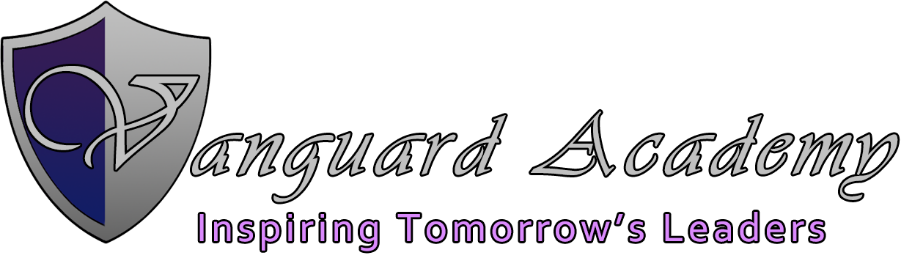 Board Meeting MinutesTuesday, May 11, 2023Location: Vanguard Academy - 2650 S. Decker Lake Lane - Room 104   Present: Charles Reynolds, Debby Llewelyn, Eric Freeman, Ben Robinson, Kim Mangum, John Williams, Brad Nelson, William Evans, Grace Mitchell, Dan Jessop, Scott Kingston, Hayden Stender (via zoom)Not Present: Darren JenkinsTime: 6:33 P.M.Our mission is to empower our students to excel in college and careers with exceptional math, science, and leadership skills, inspired by music and a passion for learning. MINUTESPublic Comment – There were no public commentsItems of Excellence  - Charles mentioned that Vanguard had 3 history students win the Utah NHD competition and are representing Utah in the National NHD competition in Washington, D. C. in June.  Grace mentioned that Vanguard’s Chamber Orchestras competed in the Snow College Orchestra conference and received superior ratings from Snow College.   Previous Meeting Minutes – Scott motioned to approve the 4/11/23 minutes, Kim seconded the motion.  VOTES:  All present voted YES, the motion was approved.   Director’s Report – Graduation is scheduled for next week on May 18th.  Vanguard has just finished our year end testing this week and will have the preliminary results of the testing for our June meeting.  Vanguard held our enrollment lottery in April.  We have the names of our waitlist and have provided them to William Evans.  We have 45 names on our waitlist.  Reviewed the Enrollment.  We met with Red Apple and are in the process of transitioning our records to them.  Michael Clark has already been hired as the procurement officer and he is in place reviewing purchases.Budget Update – Hayden updated the Board on the status of Red Apple.  They will be at the School on Monday to train the staff to use their system and get trained on our payroll system.  All documents will be online with an online approval system.  Three Red Apples employees will be at the school on Monday to make the transition.  Brad asked that next year’s budget be sent out to the board a few days before the meeting.  A preliminary estimate of the 2024 budget was shown and reviewed by the board. Red Apple will review the procurement policy to be familiar with it. Brad Nelson encouraged Vanguard to meet our financial forecast this year so we don’t burden our financials next year.Academic Committee Report – Charles gave the report.  A detailed report will be available for the June meeting.UAPCS Conference Scholarships – Debby reviewed the scholarships that the UAPCS has available.  They are offering Vanguard scholarships for anyone who wants to go. Vanguard was selected to have their entire board receive scholardships.  The dates are June 6 and 7.Enrollment Report – The enrollment was covered in the Director’s report.  Our current capacity is at 525.  The planned remodel will increase the capacity to just over 700.  Acceptance notices have been sent out to the lottery winners.Procurement Committee Report – The next meeting will be tomorrow night.Policy Update – Charles reviewed the policies.  The Dress Code Policy was tabled until the executive committee can review it further.4.1 Attendance Policy – revisions were made to leave rule 1 in and correct the Utah Code reference to 53G-6 from 53A-1-101.  Brad motioned to approve the policy with those changes.  Grace seconded.  All voted YES.17.3 FERPA Directory Information – A revision was made to change the references to “District” to “Vanguard Academy”.  The parent notice was also updated to include the reference to “institutions of higher education”.  Update notice to include the change in the policy.  Also correct the wording in the notice to match the 2nd to last reference in the policy.  Debby motioned to approve, Grace seconded, all voted YES.Grace motioned to adjourn the meeting, Scott seconded the motion.  VOTES: All present voted YES, the meeting was adjourned.  End Time: 7:28 P.M.